Szprotawa, <el:data />$##2023-06-22##$$##$##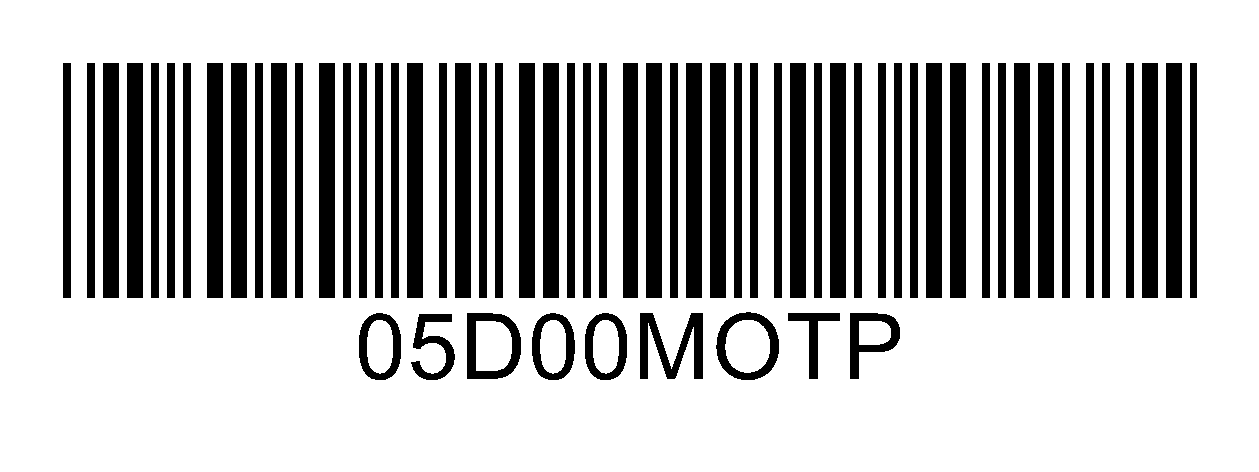 Numer sprawy: <el:nr_sprawy />$##ROŚ.6220.22.2022##$OBWIESZCZENIENa podstawie art. 49 ustawy z dnia 14 czerwca 1960 r. Kodeksu postępowania administracyjnego 
(Dz.U. z 2023 r. poz. 775) w związku z art. 74 ust. 3, ustawy z dnia 3 października 2008 r. o udostępnianiu informacji o środowisku i jego ochronie, udziale społeczeństwa w ochronie środowiska oraz o ocenach oddziaływania na środowisko (t.j.Dz.U.2023 r. poz. 1094 ),Burmistrz Szprotawyinformuje strony postępowania, iż w dniu dzisiejszym zostało wydane postanowienie o podjęciu postępowania administracyjnego w sprawie wydania decyzji o środowiskowych uwarunkowaniach przedsięwzięcia polegającego na: „Odtworzeniu zbiornika wodnego małej retencji przy ul. Zamkowej w Szprotawie wraz z jego zasileniem wodami rzeki Bóbr” dla Gminy Szprotawa.Jednocześnie w dniu dzisiejszym wystąpiliśmy do Regionalnego Dyrektora Ochrony Środowiska 
w Gorzowie Wielkopolskim o uzgodnienia realizacji przedsięwzięcia. Po otrzymaniu uzgodnień postępowanie zostanie zakończone wydaniem decyzji administracyjnej.Wszelkie informacje w sprawie można uzyskać w tutejszym Urzędzie /ratusz / pok. nr 3, w godzinach od 800 - 1400 lub telefonicznie pod nr tel. 68 376 07 79.Burmistrz Szprotawy     	      Mirosław Gąsik